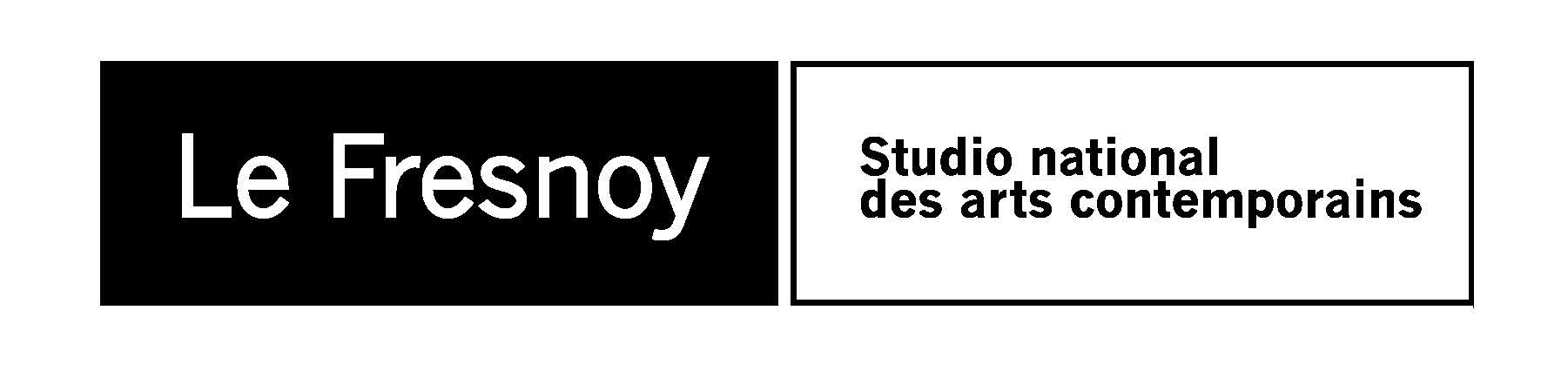 COMMUNIQUE DE PRESSEProgramme cinéma du 29 août au 4 septembre 2012STARBUCKDe Ken Scott2012 / Canada / 1h49Avec : Patrick Huard, Julie Le Breton, Antoine BertrandAlors qu’il s’apprête à être père, David Wosniak, éternel adolescent de 42 ans, découvre être le géniteur anonyme de 533 enfants déterminés à le retrouver.Ven. 31 août 20:30Sam. 01 sept. 15:15 / 17:30 / 20:30Dim. 02 sept. 15.15 / 18:30LA FEMME QUI AIMAIT LES HOMMESDe Hagar Ben Asher2012 / Israël / 1h27 / vostfAvec : Hagar Ben Asher, Ishai Golan, Itcho AvitalTamar, une belle jeune femme de 35 ans, vit seule avec ses deux fillettes. Elle multiplie les relations sans lendemain avec les hommes de son village. Mais un jour, Shai, un jeune vétérinaire, revient s’installer dans la région et tombe sous le charme de Tamar. Une intense relation nait entre eux. Mais Tamar pourra-t-elle se contenter d’un seul homme ?Sam. 01 sept. 15:00 / 19:00 / 21:00Dim. 02 sept. 17:00 / 19:00REBELLEDe Mark Andrews, Brenda Chapman2012 / Etats-Unis / 1h 35 / à partir de 6 ansDepuis la nuit des temps, au cœur des terres sauvages et mystérieuses des Highlands d’Ecosse, récits de batailles épiques et légendes mythiques se transmettent de génération en génération. Merida, l’impétueuse fille du roi Fergus et de la reine Elinor, a un problème… Elle est la seule fille au monde à ne pas vouloir devenir princesse ! Maniant l’arc comme personne, Merida refuse de se plier aux règles de la cour et défie une tradition millénaire sacrée aux yeux de tous et particulièrement de sa mère.Ven. 31 août 20:00Sam. 01 sept. 17:00Dim. 02 sept. 15:00Le Fresnoy – Studio national des arts contemporains22 rue du Fresnoy - 59200 Tourcoingwww.lefresnoy.net / 03 20 28 38 00